ANG 1	         			Se présenter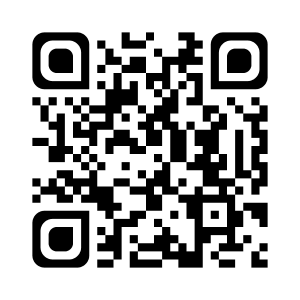 Je sais ma leçon si…ANG 1 Je sais dire mon nom et mon âge.ANG 1 Je sais demander le nom ou l’âge de quelqu’un.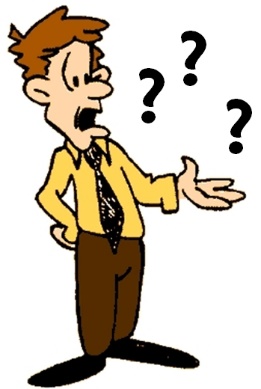 What’s your name ?	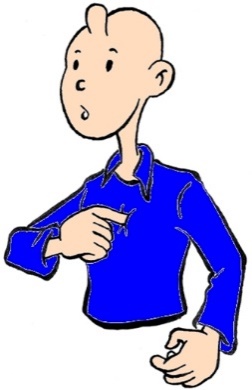 My name is Bob.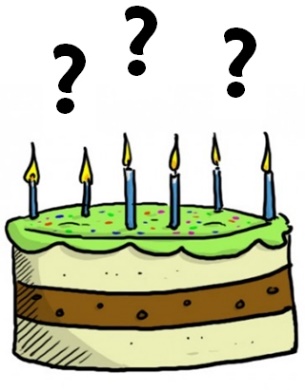 How old are you ?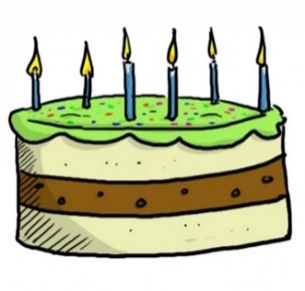 I’m ten years old.